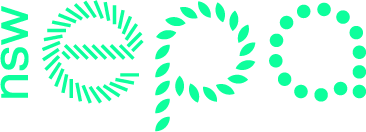 © 2021 State of NSW and the NSW Environment Protection AuthorityWith the exception of photographs, the State of NSW and the NSW Environment Protection Authority (EPA) are pleased to allow this material to be reproduced in whole or in part for educational and non-commercial use, provided the meaning is unchanged and its source, publisher and authorship are acknowledged. Specific permission is required for the reproduction of photographs.The EPA has compiled this template in good faith, exercising all due care and attention. No representation is made about the accuracy, completeness or suitability of the information in this publication for any particular purpose. The EPA shall not be liable for any damage which may occur to any person or organisation taking action or not on the basis of this publication. Readers should seek appropriate advice when applying the information to their specific needs. [Include the following sentence ONLY where appropriate, e.g. guidelines that are sometimes or regularly updated.] This document may be subject to revision without notice and readers should ensure they are using the latest version.Every effort has been made to ensure that the information in this document is accurate at the time of publication. However, as appropriate, readers should obtain independent advice before making any decision based on this information.The EPA shall not be liable for any damage which may occur to any person or organisation taking action or not on the basis of this publication.All content in this publication is owned by the EPA and is protected by Crown Copyright, unless credited otherwise. It is licensed under the Creative Commons Attribution 4.0 International (CC BY 4.0), subject to the exemptions contained in the licence. The legal code for the licence is available at Creative Commons.The EPA asserts the right to be attributed as author of the original material in the following manner: © State of New South Wales and the NSW Environment Protection Authority 2021.Cover: Artwork by Wiradjuri artist Lani Balzan.“The background of the painting represents the land, our Country. The lined areas of both ends represent the importance of waste management and recycling and how it connects to caring for the land and Country and the people within communities.  The middle-dotted area represents us working together and partnerships to care for the Country together. The white dots in the middle and moving outwards represent the elements of the diversity in NSW.  The different dotted areas throughout the painting represent community designing their own solutions and being involved at all stages. The painting represents the land and the importance to look after it and (with this program) how we as a community can achieve this.’’Published by:
NSW Environment Protection Authority
4 Parramatta Square
12 Darcy Street, Parramatta NSW 2150
Locked Bag 5022, Parramatta NSW 2124Phone: +61 2 9995 5000 (switchboard)
Phone: 131 555 (NSW only – environment information and publications requests)
Fax: +61 2 9995 5999
TTY users: phone 133 677, then ask 
for 131 555
Speak and listen users: 
phone 1300 555 727, then ask for 131 555Email: 		info@epa.nsw.gov.au 
Website: 	www.epa.nsw.gov.auReport pollution and environmental incidents
Environment Line: 131 555 (NSW only) or info@epa.nsw.gov.au
See also www.epa.nsw.gov.au EPA 2021P3441
December 2021Progress Report introductionPlease complete and submit the progress report no later than nine months after the commencement of the project.The purpose of the progress report is to demonstrate how your project is progressing against the activities and goals set in your project plan. If at any stage you require assistance, please contact an EPA officer on (02) 131 555 or email Aboriginal.Programs@epa.nsw.gov.auProgress report checklistYour informationPart A: Project progress summaryThe purpose of the progress summary is to provide an overview of how your project is progressing against the illegal dumping problem and the activities you described in your project plan.Describe what the project has achieved so far?Your project plan listed how you will monitor the change in illegal dumping using the indicators and activities:Describe what results have been achieved by your project so farWhat change has this project had on illegal dumping so far?Example: ‘Illegal dumping has decreased by 10% since blocking access to the site with a gate’, or, ‘No change has been seen in illegal dumping, as work has been delayed’.Overview of how the project is tracking against your planYour response should consider:Whether the planned actions are still relevant to your project?Whether time, measures or evaluation of some activities need to be modified? How are you tracking with the budget plan? Are there any changes needed to the budget plan?  Have any challenges affected the progress of the project?Your project plan identified potential risks to the project.Describe any challenges that have affected progress so far?Describe the actions taken to address the challenges.Part B: Project monitoring planThe project monitoring plan should report what has been achieved so far toward the goals in your project plan. Please copy the activities and the measures from Section C of your EOI form. The project monitoring plan will capture:the status of each activity listed in your project plan identified in the EOI form, including any delays that the project may be experiencing; andany changes to the project and why.Stakeholder engagement progressYour project plan included a stakeholder engagement plan. In the form below, report on how the engagement plan has been implemented so far.Please highlight any new stakeholders you had not identified in your original plan.ChecklistAttachedMedia and promotional material Ensure you provide copies of any relevant media coverage and promotional 
material producedBefore and after photos Provide photos (if available) and any other attachments that are relevant to your project to 
demonstrate changeProgress project reportEnsure you complete all fields in the documentProject title:Organisation:Contact person:Contact number(s):Time period covered in this report:No.Activity(As listed in your project plan)Project measures achieved(Based on your project plan)Any difference in commencement or completion time?
(Based on your project plan)Monitoring and evaluation (Based on your project plan)Activity completion statusWhat impact has this activity had on illegal dumping?(For example: Has it reduced illegal dumping? Prevented site access to stop illegal dumping? Increased public awareness of dumping?) For example:Removal of all waste2 tonnes of rubbish removed; 
500kg of waste is recycledYes, it started 2 weeks late on 30 May and finished 
on timeTip dockets attached Before and after photos of the site attached100% completed Others no longer see this as space to dump cars, now that it 
is clear.12345678910Organisation or groupContact person(s)Support level before project(low/med/high) Role in project Impacts so farHow were the stakeholders engaged Changes in engagement strategyFor example:Local council RangersPaul SmithJack BrownLowLocal council are a project partner. Local council rangers will assist in delivering project outcomes by investigating surveillance camera footage of illegal dumping and undertaking enforcement action where necessary Deterring the illegal dumping by investigation; long-term partnership with rangers and the council; might develop more programs based on the partnershipInvited to initial meetings and site visits No big changes, will keep talking to them via emails and phone calls. A meeting schedule has been set up once a month. We will keep the meeting schedule and communicate regularly.